Жанна Александровна Сейтекова,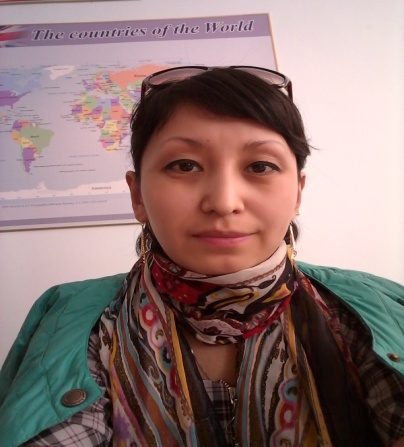 учитель русского языка и литературыКГУ «СОШ им.Г.Абдуллина», село Тау, Жанибекский р/н, ЗКО Ученик(3-класс) Цель урокаЦель урока*Понимать текст, содержащие знакомые слова и словосочетания;*Формулировать простые вопросы по тексту и отвечать на них.*Воспитание уважения к старшим.*Понимать текст, содержащие знакомые слова и словосочетания;*Формулировать простые вопросы по тексту и отвечать на них.*Воспитание уважения к старшим.Ожидаемые результатыОжидаемые результаты*Понимают текст содержащие знакомые слова;*По содержанию текста отвечают на  вопросы.*Выделяют главное в тексте, делают выводы.*Понимают текст содержащие знакомые слова;*По содержанию текста отвечают на  вопросы.*Выделяют главное в тексте, делают выводы.Тип урокаТип урокаУрок  объяснения  нового материалаУрок  объяснения  нового материалаМетоды Методы  Работа в группах Работа в группахНеобходимые материалыНеобходимые материалыУчебник «Русский язык» 3 класс,  рабочие тетради, разноцветные А4, фломастеры.Учебник «Русский язык» 3 класс,  рабочие тетради, разноцветные А4, фломастеры.Ход урокаХод урокаХод урокаХод урокаЭтапы урокаДействия учителяДействия учителяДействия учащихсяНачало* АктивитиЗдравствуй, небо ясное!Здравствуй, солнце красное,Плодородные поля, горы, реки и леса!Здравствуй, улица и дом,Где семьёю мы живем.Здравствуй, школа!Здравствуй, класс!В классе все друзья у нас.*Деление на группы с помощью картинок.*Опрос домашнего задания «Пицца»(отвечают на вопросы по содержанию текста).1. Что звенит? (Звенит звонок)2. Кто входит в класс? (Учитель входит в класс)3.Что он говорит? (Здравствуйте! Садитесь!)4.Что лежит на столе? (На столе лежит классный журнал)5.Какая доска? (Доска чистая)6. Кого спросил учитель? (Учитель спросил Дулата)7.Как ответил Дулат? (Дулат ответил правильно)8.Что делали ученики на уроке? (Ученики читали, писали)9.Сколько букв в русском алфавите? (33)10.Назовите гласные буквы (а, е, ё, у, ы, и, о, э, ю, я).11.Какие две буквы не обозначают звуков? (Ь, Ъ)*ФО «Молодцы» (3 раза)* АктивитиЗдравствуй, небо ясное!Здравствуй, солнце красное,Плодородные поля, горы, реки и леса!Здравствуй, улица и дом,Где семьёю мы живем.Здравствуй, школа!Здравствуй, класс!В классе все друзья у нас.*Деление на группы с помощью картинок.*Опрос домашнего задания «Пицца»(отвечают на вопросы по содержанию текста).1. Что звенит? (Звенит звонок)2. Кто входит в класс? (Учитель входит в класс)3.Что он говорит? (Здравствуйте! Садитесь!)4.Что лежит на столе? (На столе лежит классный журнал)5.Какая доска? (Доска чистая)6. Кого спросил учитель? (Учитель спросил Дулата)7.Как ответил Дулат? (Дулат ответил правильно)8.Что делали ученики на уроке? (Ученики читали, писали)9.Сколько букв в русском алфавите? (33)10.Назовите гласные буквы (а, е, ё, у, ы, и, о, э, ю, я).11.Какие две буквы не обозначают звуков? (Ь, Ъ)*ФО «Молодцы» (3 раза)Приветствовали учителя, дежурный объявил, что на уроке присутствуют все ученики. Ученики поделились на две группы. С помощью «Пиццы» проводят опрос домашнего заданияОтвечают на вопросы по содержанию текста.Середина* «В поисках сокровища». Маршрутная карта 1 группа 2 группа -Как вы думаете, как называется тема  урока?-Кого мы называем учеником?-У нас в классе есть ученик? -Поднимите руки только те, кто считает себя учеником.-Сегодня мы с вами познакомимся с текстом, который называется «Ученик».* «В поисках сокровища». Маршрутная карта 1 группа 2 группа -Как вы думаете, как называется тема  урока?-Кого мы называем учеником?-У нас в классе есть ученик? -Поднимите руки только те, кто считает себя учеником.-Сегодня мы с вами познакомимся с текстом, который называется «Ученик». Ищут конверт с сокровищами, которые были спрятаны в классе.Основная часть*Работа над текстом «Ученик» - чтение текста учащимся-словарная работа: произнесение слова, повторение слова хором.Сидели –  отырдыЖдали –  күттіОпаздывает – кешігедіЧто – нибудь случилось – бірдеме болып қалған шығарПридёт – келедіЗащищал – қорғадыВойна –  соғысУвидеть - көруге Может быть – мүмкін *Беседа по содержанию текста 1. Кого ждали ребята в классе?2. Что сказал Женя Тарасов? 3. Кто придёт на урок? 4. Зачем он пришёл в школу? *Синхронный переводчик (ученики находят новые слова в тексте)Отырды - сидели   Күтті - ждали Кешігеді - опаздываетКеледі - Придёт Қорғады - защищалСоғыс - война  Көруге - увидеть Мүмкін - может быть *ФизминуткаФиззарядкой белочке не леньЗаниматься целый день,С одной ветки прыгнув влево (прыжок влево)На сучок она присела (приседания)Вправо прыгнула потом, (прыжок вправо) Покружилась над дуплом (поворот на 360 град) Влево - вправо - целый день (прыжок влево и вправо) Прыгать белочке не лень!Утром дети в лес пошли (шагают на месте) И шишки нашли, (выполняют наклоны)Наклонялись, собирали (выполняют наклоны) По дороге растеряли (повороты туловища вправо и влево)Мы ногами топ-топ. Мы руками хлоп-хлоп. Мы глазами миг-миг.Мы плечами чик-чик (поднимать и опускать плечи) Раз - туда, два - сюда (наклоны туловища вправо и влево) Повернись вокруг себя (поворот на 360 град)Раз - присели, два - привстали. Руки к верху все подняли. Раз- два, раз – два (прыжки на двух ногах) Заниматься нам пора.* «Горячий картофель» (ученикам даются готовые слова, они должны выбрать правильный вариант слов) 1-ой группе: Каким должен быть ученик?2-ой группе: Какой должна быть ученица?*Составление кластераВоспитанный, читают, аккуратная, умный, слушают, опрятный, добрая, рисуют, вежливая, отвечают,  ответственная,  пишут, справедливый, внимательная.*ФО  «Аплодисменты»*Задание группам1-ой группе: *Записать слова в алфавитном порядке. Доска,  класс,  школа,  линейка,  стол,  рюкзак. 2-ой группе: *Расставить ударения в словах. Мальчик, девочка, журнал, звонок, стена. *Работа над текстом «Ученик» - чтение текста учащимся-словарная работа: произнесение слова, повторение слова хором.Сидели –  отырдыЖдали –  күттіОпаздывает – кешігедіЧто – нибудь случилось – бірдеме болып қалған шығарПридёт – келедіЗащищал – қорғадыВойна –  соғысУвидеть - көруге Может быть – мүмкін *Беседа по содержанию текста 1. Кого ждали ребята в классе?2. Что сказал Женя Тарасов? 3. Кто придёт на урок? 4. Зачем он пришёл в школу? *Синхронный переводчик (ученики находят новые слова в тексте)Отырды - сидели   Күтті - ждали Кешігеді - опаздываетКеледі - Придёт Қорғады - защищалСоғыс - война  Көруге - увидеть Мүмкін - может быть *ФизминуткаФиззарядкой белочке не леньЗаниматься целый день,С одной ветки прыгнув влево (прыжок влево)На сучок она присела (приседания)Вправо прыгнула потом, (прыжок вправо) Покружилась над дуплом (поворот на 360 град) Влево - вправо - целый день (прыжок влево и вправо) Прыгать белочке не лень!Утром дети в лес пошли (шагают на месте) И шишки нашли, (выполняют наклоны)Наклонялись, собирали (выполняют наклоны) По дороге растеряли (повороты туловища вправо и влево)Мы ногами топ-топ. Мы руками хлоп-хлоп. Мы глазами миг-миг.Мы плечами чик-чик (поднимать и опускать плечи) Раз - туда, два - сюда (наклоны туловища вправо и влево) Повернись вокруг себя (поворот на 360 град)Раз - присели, два - привстали. Руки к верху все подняли. Раз- два, раз – два (прыжки на двух ногах) Заниматься нам пора.* «Горячий картофель» (ученикам даются готовые слова, они должны выбрать правильный вариант слов) 1-ой группе: Каким должен быть ученик?2-ой группе: Какой должна быть ученица?*Составление кластераВоспитанный, читают, аккуратная, умный, слушают, опрятный, добрая, рисуют, вежливая, отвечают,  ответственная,  пишут, справедливый, внимательная.*ФО  «Аплодисменты»*Задание группам1-ой группе: *Записать слова в алфавитном порядке. Доска,  класс,  школа,  линейка,  стол,  рюкзак. 2-ой группе: *Расставить ударения в словах. Мальчик, девочка, журнал, звонок, стена. Словарная работа Находят новые слова в текстеНаходят правильные варианты словИтог* «Нарисуй свой мозг»(ученики  рисуют контур мозга на листах  и заполняют его словами, которые показывают, что учащиеся узнали в течение этого урока)*Домашнее задание: Упр.4, стр.40. Составить предложения. Картинки заменить словами.* «Нарисуй свой мозг»(ученики  рисуют контур мозга на листах  и заполняют его словами, которые показывают, что учащиеся узнали в течение этого урока)*Домашнее задание: Упр.4, стр.40. Составить предложения. Картинки заменить словами.Рисуют мозг и записывают знания, полученные во время урокаЗаписывают домашнее задание